 Муниципальное автономное дошкольное образовательное учреждение«Детский сад № 39 комбинированного вида»Юридический адрес: 623119  Свердловская область, город Первоуральск, Бульвар Юности, 5Фактический адрес: 623119  Свердловская область, город Первоуральск, Бульвар Юности, 5ДОПОЛНИТЕЛЬНАЯ ОБЩЕОБРАЗОВАТЕЛЬНАЯ ПРОГРАММА –ДОПОЛНИТЕЛЬНАЯ ОБЩЕРАЗВИВАЮЩАЯ ПРОГРАММА «ВОЛШЕБНАЯ КИСТЬ»ДЛЯ ДЕТЕЙ ДОШКОЛЬНОГО ВОЗРАСТА от 3 до 7(8) летсрок реализации 4 годаСОДЕРЖАНИЕI. ЦЕЛЕВОЙ РАЗДЕЛ1.1. ПОЯСНИТЕЛЬНАЯ ЗАПИСКАДополнительная общеобразовательная программа – дополнительная общеразвивающая программа по художественно-эстетической направленности для детей дошкольного возраста от 3 до 7(8) лет «Волшебная кисть» (далее по тексту Программа) – учебно-методический документ образовательного учреждения, направленный на всестороннее удовлетворение образовательных потребностей детей от 3 до 7(8) лет в интеллектуальном развитии, разработана в соответствии с федеральным государственным образовательным стандартом дошкольного образования, обеспечивает вариативность образовательного маршрута в соответствии с интересами и способностями воспитанников, направлена на удовлетворение конкретных образовательных потребностей родителей как заказчиков образовательных услуг.Программа  реализуется на государственном языке Российской Федерации -  русском.Художественная деятельность - ведущий способ эстетического воспитания детей дошкольного возраста, основное средство художественного развития детей с самого раннего возраста. Следовательно, художественная деятельность выступает как содержательное основание эстетического отношения ребёнка, представляет собой систему специфических (художественных) действий, направленных на восприятие, познание и создание художественного образа (эстетического объекта) в целях эстетического освоения мира.Изобразительное же искусство располагает многообразием материалов и техник. Зачастую ребенку недостаточно привычных, традиционных способов и средств, чтобы выразить свои фантазии. Нетрадиционные техники рисования демонстрируют необычные сочетания материалов и инструментов. Несомненно, достоинством таких техник является универсальность их использования. Технология их выполнения интересна и доступна как взрослому, так и ребенку. Именно поэтому, нетрадиционные методики очень привлекательны для детей, так как они открывают большие возможности выражения собственных фантазий, желаний и самовыражению в целом.На практике эти задачи реализуются через занятия в кружке «Волшебная кисть». На занятиях дети неограничены в возможностях выразить в рисунках свои мысли, чувства, переживания, настроение. Использование различных приемов способствуют выработке умений видеть образы в сочетаниях цветовых пятен и линий и оформлять их до узнаваемых изображений. Занятия кружка не носят форму «изучения и обучения». Дети осваивают художественные приемы и интересные средства познания окружающего мира через ненавязчивое привлечение к процессу рисования. Занятие превращается в созидательный творческий процесс педагога и детей при помощи разнообразного изобразительного материала, который проходит те же стадии, что и творческий процесс художника. Этим занятиям отводится роль источника фантазии, творчества, самостоятельности.Систематическое овладение нетрадиционными техниками рисования обеспечивает детям радость творчества и их всестороннее развитие (эстетическое, интеллектуальное, нравственно-трудовое, физическое). Актуальность программы заключается в следующем:В настоящее время возникает необходимость в новых подходах к преподаванию эстетических искусств, способных решать современные задачи творческого восприятия и развития личности в целом. В системе эстетического, творческого воспитания подрастающего поколения особая роль принадлежит изобразительному искусству. Умение видеть и понимать красоту окружающего мира, способствует воспитанию культуры чувств, развитию художественно-эстетического вкуса, трудовой и творческой активности, воспитывает целеустремленность, усидчивость, чувство взаимопомощи, дает возможность творческой самореализации личности. Программа направлена на то, чтобы через искусство приобщить детей к творчеству. Дети знакомятся с разнообразием нетрадиционных способов рисования, их особенностями, многообразием материалов, используемых в рисовании, учатся на основе полученных знаний создавать свои рисунки. Таким образом, развивается творческая личность, способная применять свои знания и умения в различных ситуациях.Цель и задачи реализации Программы Цель: формирование у детей  дошкольного возраста эстетического отношения и художественно-творческих способностей в изобразительной деятельности.Задачи: 1. Развитие эстетического восприятия художественных образов (в произведениях искусства) и предметов (явлений) окружающего мира как эстетических объектов.2.Создание условий для свободного экспериментирования с художественными материалами и инструментами.3. Ознакомление с универсальным «языком» искусства - средствами художественно-образной выразительности.4.  Амплификация (обогащение) индивидуального художественно-эстетического опыта (эстетической апперцепции): «осмысленное чтение» - распредмечивание и опредмечивание -художественно-эстетических объектов с помощью воображения и эмпатии (носителем и выразителем эстетического выступает цельный художественный образ как универсальная категория); интерпретация художественного образа и содержания, заключённого в художественную форму.5. Развитие художественно-творческих способностей в продуктивных видах детской деятельности.6. Воспитание художественного вкуса и чувства гармонии.7. Создание условий для многоаспектной и увлекательной активности детей в художественно-эстетическом освоении окружающего мира.8.Формирование эстетической картины мира и основных элементов «Я - концепции-творца».Принципы  и подходы к формированию Программы:принцип культуросообразности: построение и/или корректировка универсального эстетического содержания программы с учётом региональных культурных традиций;принцип сезонности: построение и/или корректировка познавательного содержания программы с учётом природных и климатических особенностей данной местности в данный момент времени;принцип систематичности и последовательности: постановка и/или корректировка задач эстетического воспитания и развития детей в логике «от простого к сложному», «от близкого к далёкому», «от хорошо известного к малоизвестному и незнакомому»;принцип цикличности: построение и/или корректировка содержания программы с постепенным усложнение и расширением от возраста к возрасту;принцип оптимизации и гуманизации учебно-воспитательного процесса;принцип природосообразности: постановка и/или корректировка задач художественно-творческого развития детей с учётом «природы» детей - возрастных особенностей и индивидуальных способностей; принцип культурного обогащения (амплификации) содержания изобразительной деятельности, в соответствии с особенностями познавательного развития детей разных возрастов; принцип интеграции различных видов изобразительного искусства и художественной деятельности; принцип эстетического ориентира на общечеловеческие ценности (воспитание человека думающего, чувствующего, созидающего, рефлектирующего); принцип обогащения сенсорно-чувственного опыта; принцип обогащения сенсорно-чувственного опыта; принцип взаимосвязи обобщённых представлений и обобщённых способов действий, направленных на создание выразительного художественного образа; принцип естественной радости (радости эстетического восприятия, чувствования и деяния, сохранение непосредственности эстетических реакций, эмоциональной открытости).Методологические подходы к формированию Программы:- личностно-развивающий подход, который предусматривает организацию образовательной деятельности с учетом того, что развитие личности ребенка является главным критерием его эффективности. Механизм реализации личностно-ориентированного подхода – создание условий для развития личности на основе изучения ее задатков, способностей, интересов, склонностей с учетом признания уникальности личности, ее интеллектуальной и нравственной свободы, права на уважение. Личностно-ориентированный подход концентрирует внимание педагога на целостности личности ребенка и учет его индивидуальных особенностей и способностей. «Реализация личностного подхода к воспитательному процессу предполагает соблюдение следующих условий:- в центре воспитательного процесса находится личность воспитанника, т.е. воспитательный процесс является антропоцентрическим по целям, содержанию и формам организации;- организация воспитательного процесса основывается на субъект - субъектном взаимоотношении его участников, подразумевающем равноправное сотрудничество и взаимопонимание педагога и воспитанников на основе диалогового общения;- воспитательный процесс подразумевает сотрудничество и самих воспитанников в решении воспитательных задач;- воспитательный процесс обеспечивает каждой личности возможность индивидуально воспринимать мир, творчески его преобразовывать, широко использовать субъектный опыт в интерпретации и оценке фактов, явлений, событий окружающей действительности на основе личностно значимых ценностей и внутренних установок;- задача педагога заключается в фасилитации, т.е. стимулировании, поддержке, активизации внутренних резервов развития личности» (В.А. Сластенин);- личностно-деятельностный подход рассматривает развитие в ходе воспитания и обучения, как с позиции педагога, так и с позиции ребенка. Организация такого процесса воспитания и обучения предполагает наличие руководства, формула которого у М. Монтессори определена как «Помоги мне сделать это самому». В соответствии с данной установкой педагог видит свою миссию в том, чтобы помочь обучающимся стать людьми: любознательными и пытливыми, знающими и умеющими пополнять знания, думающими, коммуникативными, непредубежденными и обладающими широким кругозором, способными принимать решения и отвечать на вызов, разносторонними, размышляющими и способными к рефлексии;- индивидуальный подход к воспитанию и обучению дошкольника определяется как комплекс действий педагога, направленный на выбор методов, приемов и средств воспитания и обучения в соответствии с учетом индивидуального уровня подготовленности и уровнем развития способностей воспитанников. Он же предусматривает обеспеченность для каждого ребенка сохранения и укрепления здоровья, психического благополучия, полноценного физического воспитания. При этом индивидуальный подход предполагает, что педагогический процесс осуществляется с учетом индивидуальных особенностей воспитанников (темперамента, характера, способностей, склонностей, мотивов, интересов и прочее), в значительной мере влияющих на их поведение в различных жизненных ситуациях. Суть индивидуального подхода составляет гибкое использование педагогом различных форм и методов воздействия с целью достижения оптимальных результатов воспитательного и обучающего процесса по отношению к каждому ребенку. Применение индивидуального подхода должно быть свободным от стереотипов восприятия и гибким, способным компенсировать недостатки коллективного, общественного воспитания;- проблемный подход позволяет сформировать видение образовательной программы с позиций комплексного и модульного представления ее структуры как системы подпрограмм по образовательным областям и детским видам деятельности, организация которых будет способствовать достижению соответствующих для каждой области (направления развития ребенка) целевых ориентиров развития. В таком виде образовательная программа содержит ведущую цель и подцели (задачи), конкретизирующие образовательную деятельность дошкольного образовательного учреждения по основным направлениям (которые оформлены как подпрограммы). Важным для проблемного подхода является проектирование и реализация деятельности образовательной организации по актуальным проблемам, обусловленным противоречиями между возможностями образовательной организации, интересами общества (запросами родителей) и потребностями ребенка.1.1.3. Значимые для разработки и реализации программы характеристикиРеализация содержания Программы направлена на обучение детей младшего и старшего дошкольного возраста.Занятия по изобразительной деятельности планируется проводить по принципу от простого объяснения к более сложному.Условия набора детей в группу: принимаются все желающие. 3 – 7(8) лет – наполняемость до 10 человек.При приеме детей в кружок учитываются три момента:– желание ребенка,– способности ребенка,	– желание родителей.Формы и режим занятий. Содержание занятий ориентировано на добровольные одновозрастные группы детей:Ведущей формой организации занятий является групповая.Характеристики особенностей развития детей дошкольного возрастаВ дошкольном детстве у детей от 3 до 7(8) лет складывается потенциал для дальнейшего художественно-эстетического развития ребенка. Дошкольный возраст является важнейшим в развитии человека, так как он заполнен существенными физиологическими, психологическими и социальными изменениями. Это период жизни, который рассматривается в педагогике и психологии как самоценное явление со своими законами, субъективно переживается в большинстве случаев как счастливая, беззаботная, полная приключений и открытий жизнь. Дошкольное детство играет решающую роль в становлении личности, определяя ход и результаты ее развития на последующих этапах жизненного пути человека. Характеристика возрастных особенностей развития детей дошкольного возраста необходима для правильной организации образовательного процесса, как в условиях семьи, так и в условиях дошкольного образовательного учреждения (группы).Возрастная категория детей от 3 до 4 летВ три года или чуть раньше любимым выражением ребенка становится «Я сам». Ребенок хочет стать «как взрослый», но, понятно, быть им не может. Отделение себя от взрослого – характерная черта кризиса трех лет. Интерес к продуктивной деятельности неустойчив. Замысел управляется изображением и меняется по ходу работы, происходит овладение изображением формы предметов. Работы схематичны, детали отсутствуют -трудно догадаться, что изображено ребенком. В аппликации дети учатся располагать и наклеивать готовые изображения знакомых предметов, меняя сюжеты, составлять узоры из растительных и геометрических форм, чередуя их по цвету и величине.Возрастная категория детей от 4 до 5 летВ художественной и продуктивной деятельности дети эмоционально откликаются на художественные произведения, произведения музыкального и изобразительного искусства, в которых с помощью образных средств переданы различные эмоциональные состояния людей.Обнаруживается разница в предпочтениях, связанных с художественно-эстетической деятельностью, у мальчиков и девочек. Важным показателем развития ребенка-дошкольника является изобразительная деятельность. К 4 годам круг изображаемых предметов довольно широк. В рисунках появляются детали. Замысел детского рисунка может меняться по ходу изображения. Дети владеют простейшими техническими умениями и навыками. Могут своевременно насыщать ворс кисти краской, промывать кисть по окончании работы, смешивать на палитре краски. Начинают использовать цвет для украшения рисунка. Могут раскатывать пластические материалы круговыми и прямыми движениями ладоней рук, соединять готовые части друг с другом, украшать вылепленные предметы, используя стеку и путем вдавливая. Конструирование начинает носить характер продуктивной деятельности: дети замысливают будущую конструкцию и осуществляют поиск способов её исполнения. Могут изготавливать поделки из бумаги, природного материала. Начинают овладевать техникой работы с ножницами.Составляют композиции из готовых и самостоятельно вырезанных простых форм. Изменяется композиция рисунков: от хаотичного расположения штрихов, мазков, форм дети переходят к фризовой композиции – располагают предметы ритмично в ряд, повторяя изображения по несколько раз.Возрастная категория детей от 5 до 6 летВ продуктивной деятельности дети могут изобразить задуманное (замысел ведет за собой изображение). Развитие мелкой моторики влияет на совершенствование техники художественного творчества. Могут проводить узкие и широкие линии (концом кисти и плашмя), рисовать кольца, дуги, делать тройной мазок из одной точки, смешивать краску на палитре для получения светлых, темных тонов и новых оттенков, разбеливать основной тон для получения более светлого оттенка, накладывать одну краску на другую. Совершенствуются и развиваются практические навыки работы с ножницами: дети могут вырезать круги из квадратов, овалы из прямоугольников, преобразовывать одни геометрические фигуры в другие: квадрат в несколько треугольников, прямоугольник – в полоски, квадраты и маленькие прямоугольники. Создавать из нарезанных фигур изображения разных предметов или декоративные композиции.Возрастная категория детей от 6 до 7(8) летВ продуктивной деятельности дети знают, что они хотят изобразить и могут целенаправленно следовать к своей цели, преодолевая препятствия и не отказываясь от своего замысла, который теперь становится опережающим. Способны изображать все, что вызывает у них интерес. Созданные изображения становятся похожи на реальный предмет, узнаваемы и включают множество деталей. Это не только изображение отдельных предметов и сюжетные картинки, но и иллюстрации к сказкам, событиям. Совершенствуется и усложняется техника рисования. Дети могут передавать характерные признаки предмета: очертания формы, пропорции, цвет. В рисовании дети могут создавать цветовые тона и оттенки, осваивать новые способы работы гуашью по «сырому» и «сухому», использовать способы различного наложения цветового пятна, а цвет как средство передачи настроения, состояния, отношения к изображаемому или выделения в рисунке главного. Становятся доступны приемы декоративного украшения. В аппликации осваивают приемы вырезания одинаковых фигур или деталей из бумаги сложенной пополам, гармошкой. У них проявляется чувство цвета при выборе бумаги разных оттенков. Используя в аппликации природный материал, дошкольники создают фигурки людей, животных, героев литературных произведений. Наиболее важным достижением детей в данной образовательной области является овладение композицией (фризовой, линейной, центральной) с учетом пространственных отношений, в соответствии с сюжетом и собственным замыслом. Дети могут создавать многофигурные сюжетные композиции, располагая предметы ближе, дальше. Проявляют интерес к коллективным работам и могут договариваться между собой, хотя помощь воспитателя им все еще нужна. Мир не только устойчив в восприятии ребенка, но и может выступать как релятивный (все можно всем); складывающийся в предшествующий период развития условный план действия воплощается в элементах образного мышления, воспроизводящего и творческого продуктивного воображения; формируются основы символической функции сознания, развиваются сенсорные и интеллектуальные способности. К концу периода ребенок начинает ставить себя на место другого человека: смотреть на происходящее с позиций других и понимать мотивы их действий; самостоятельно строить образ будущего результата продуктивного действия. В отличие от ребенка раннего возраста, который способен лишь к элементарному различению таких сфер действительности, как природный и рукотворный мир, "другие люди" и "Я сам", к концу дошкольного возраста формируются представления о различных сторонах каждой из этих сфер. Зарождается оценка и самооценка. К 7(8) годам формируются предпосылки для успешного перехода на следующую ступень образования.Кадровые условияПедагог дополнительного образования, имеющий высшее профессиональное образование или среднее профессиональное образование в области, соответствующей профилю студии, либо высшее профессиональное образование или среднее профессиональное образование и дополнительное профессиональное образование по направлению «Образование и педагогика». Педагог дошкольного образовательного учреждения, имеющий высшее профессиональное образование или среднее профессиональное образование по направлению подготовки «Образование и педагогика», либо высшее профессиональное образование или среднее профессиональное образование и дополнительное профессиональное образование в области, соответствующей профилю студии.Срок реализации программы- 4 года.Объем программы рассчитан на 70 занятий (с сентября по май) 2 раза в неделю.Развивающее оцениваниеФормы оценки качества и результативностиежемесячно проводятся выставки работ воспитанниковперсональная выставка работ 1 раз в квартал.Предполагается проведение диагностики в начале, и в конце учебного года. Оценку уровня изобразительной деятельности следует давать исходя из следующих показателей:Характеристика отношений, интересов, способностей в области художественной Деятельности:увлечённость творческое воображениетворческое воображениеХарактеристика качества способов творческой деятельности:применение известного в новых условиях; самостоятельность в нахождении способов (приёмов) создания образа нахождение оригинальных способов (приёмов), новых для ребёнкаХарактеристика качества продукциисоответствие результатов изобразительной деятельности элементарным      художественным требованиямПо этим показателям определяются уровни развития изобразительной деятельности ребенка: низкий, средний, высокий, т.к. в этом возрасте технические навыки и творческие способности находятся в стадии формирования.Механизм определения уровней:за каждый показатель низкого уровня- 1 балл; среднего- 2 балла; высокого уровня- 3 балла.от 6 до 8 баллов - низкий уровень.от 9 до 12 баллов - средний уровень.от 13 до 15 баллов - высокий уровень.1.2. Планируемые результаты освоения ПрограммыПо окончании первого года обучения ребенок умеет:- выделять цвета (красный, желтый, синий, зеленый, оранжевый, фиолетовый, белый, черный), оттенки (светлый, темный);- экспериментировать с цветом, получая разнообразные цветовые композиции;-смешивать цвета;- обводить трафарет формы, проводить по трафарету различные линии;- пользоваться кистями, валиком, губкой, красками, стаканом с водой и тряпочкой, использовать печати, штампы;- экспериментировать с формой, дорисовывать до образа (точку, линию, фигуру, пятно);- вычленять простые геометрические фигуры.По окончании второго года обучения ребенок знает:- графические материалы (карандаши цветные и простые, восковые мелки), их свойства;- основы цветоведения (смешение цветов, размывка цвета);- основы рисования животных;- виды и свойства бумаги (плотность, эластичность);- специальные термины: эскиз, набросок, мольберт, палитра, композиция;- основы композиционного построения на формате;- понятия: штрих, линия, мазок, тычок;Умеет:- изображать объемные и полуобъемные композиции;- различать теплые и холодные цвета, хроматические и ахроматические;- смешивать цвета на палитре;- свободно владеть кистью (плашмя и кончиком в разном направлении);- передавать цветом настроение;- действовать строго по инструкции;- работать в техниках примакивание, рисование по сырой бумаге.Иметь представление:- о месте расположения предмета в пространстве (посередине, слева, справа, вверху, внизу, по углам);- о величине изображаемого предмета (большой, маленький, высокий, низкий, длиннее, короче).По окончании третьего года обучения ребенок умеет:- составлять растяжку оттенков одного цвета;- передавать через цвет настроение, характер образа- составлять рисунок из точек разными инструментами (кисточка, карандаш, фломастер, ватные палочки);- выполнять различную по характеру штриховку;- использовать различные техники для создания рисунка;- составлять симметричные и асимметричные композиции;По окончании четвертого года обучения ребенок умеет:- передавать в рисунке образы предметов, объектов, персонажей сказок, литературных произведений. - располагать предметы  в пространстве на листе бумаги;- располагать изображение на листе с учетом его пропорций (если предмет вытянут в высоту, располагать его на листе по вертикали; если он вытянут в ширину, например, не очень высокий, но длинный дом, располагать его по горизонтали). - рисовать контур предмета простым карандашом с легким нажимом на него, чтобы при последующем закрашивании изображения не оставалось жестких, грубых линий, пачкающих рисунок.Совершенствовать умение детей рисовать кистью разными способами: широкие линии — всем ворсом, тонкие — концом кисти; наносить мазки, прикладывая кисть всем ворсом к бумаге, рисовать концом кисти мелкие пятнышки.Знакомить с новыми цветами (фиолетовый) и оттенками (голубой, розовый, темно-зеленый, сиреневый), развивать чувство цвета. Учить смешивать краски для получения новых цветов и оттенков (при рисовании гуашью) и высветлять цвет, добавляя в краску воду (при рисовании -акварелью).При рисовании карандашами учить передавать оттенки цвета, регулируя нажим на карандаш. В карандашном исполнении дети могут, регулируя нажим, передать до трех оттенков цвета.II. СОДЕРЖАТЕЛЬНЫЙ РАЗДЕЛ2.1.Описание образовательной деятельности в соответствии с направлениями развития ребенка, представленными в пяти образовательных областяхСодержание программы отбирается в соответствии с потребностями и интересами участников образовательных отношений. Данное обстоятельство позволяет удовлетворить образовательные потребности родителей (законных представителей) воспитанников и избирательные интересы детей дошкольного возраста и реализовать развивающий потенциал образования.Описание образовательной деятельности в соответствии с направлениями развития ребенка, представленными в пяти образовательных областяхСодержание Программы обеспечивает развитие личности, мотивации и способностей детей не только в изобразительной деятельности, но и в других направлениях развития детей. Таким образом, развитие детей осуществляется по следующим направлениям (далее – образовательным областям):1. Физическое развитие2. Социально-коммуникативное развитие3. Познавательное  развитие4. Речевое развитие5. Художественно-эстетическое развитие.Описание образовательной деятельности по освоению детьми образовательной области «Физическое развитие».Содержание образовательной области направлено на достижение следующих задач:- формировать у детей интереса к становлению ценностей здорового образа жизни, гармоничному физическому развитию,-способствовать приобретению опыта в следующих видах деятельности детей: двигательной, в том числе связанной с выполнением упражнений, способствующих правильному формированию опорно-двигательной системы организма, координации движения, крупной и мелкой моторики обеих рук),- способствовать становлению устойчивого интереса к правилам и нормам здорового образа жизни, здоровьесберегающего и безопасного поведения,- формировать представления о здоровье, его ценности, полезных привычках, укрепляющих здоровье, о мерах профилактики и охраны здоровья,-развивать умение элементарно описывать свое самочувствие; умение привлечь внимание взрослого в случае неважного самочувствия, недомогания,-развивать умение избегать опасных для здоровья ситуаций, обращаться за помощью взрослого в случае их возникновения,- побуждать к проявлению творчества в двигательной деятельности,- осуществлять постоянный контроль за позой и осанкой каждого ребенка.- следить за тем, чтобы дети не перевозбуждались, дозировать нагрузку, избегать однообразия и монотонности детской деятельности.Фомы образовательной деятельности:- Игровые упражнения- Пальчиковые игры- Физкультминутки - Релаксационные паузы- Гимнастика для глаз- Дидактическая игра- Ситуационная задачаОписание образовательной деятельности по освоению детьми образовательной области «Социально-коммуникативное развитие»Социально-коммуникативное развитие направлено на усвоение норм и ценностей, принятых в обществе, включая моральные и нравственные ценности; развитие общения и взаимодействия ребенка со взрослыми и сверстниками; становление самостоятельности, целенаправленности и саморегуляции собственных действий; развитие социального и эмоционального интеллекта, эмоциональной отзывчивости, сопереживания, формирование готовности к совместной деятельности со сверстниками, формирование позитивных установок к различным видам труда и творчества; формирование основ безопасного поведения в социуме.Содержание образовательной области направлено на достижение следующих задач:- Развивать гуманистическую направленность отношения детей к миру;- Способствовать приобщению к общечеловеческим ценностям;- Укреплять доброжелательные отношения между детьми и дружеские взаимоотношения в совместных делах.- Способствовать проявлению эмоциональной отзывчивости детей, направлению ее на сочувствие другим детям, элементарную взаимопомощь;- Демонстрировать доброжелательное отношение к каждому ребенку, умение поддержать в группе спокойную, жизнерадостную обстановку;- Воспитать ценностное, бережное отношение к предметам как результату труда других людей;- Способствовать формированию осознанного способа безопасного  поведения;- Способствовать развитию детской самостоятельности и инициативы, воспитание у каждого ребенка чувства собственного достоинства, самоуважения, стремления к активной деятельности и творчеству.Фомы образовательной деятельности:- Решение проблемных ситуаций.- Ситуативные разговоры с детьми.- БеседаОписание образовательной деятельности по освоению детьми образовательной области «Познавательное развитие»      Познавательное развитие предполагает развитие любознательности и познавательной мотивации детей; формирование познавательных действий; развитие воображения и творческой активности; формирование первичных представлений о себе, других людях, объектах окружающего мира, о свойствах и отношениях объектов окружающего мира (форме, цвете, размере, материале, количестве, части и целом, пространстве, причинах и следствиях и др.), об особенностях природы, многообразии предметного мира.Содержание образовательной области направлено на достижение следующих задач:- Способствовать накоплению ребенком ярких впечатлений о природном окружении. - Обогащать представления ребенка о растениях, животных, человеке, а также об объектах неживой природы, встречающихся в ближайшем окружении;- Способствовать накоплению у ребенка представлений об особенностях сезонных явлений природы ближайшего окружения;- Поддерживать потребность в общении со взрослым как источником разнообразной интересной познавательной информации об окружающем;- Обогащать представления ребенка о свойствах и качествах материалов для изобразительного творчества (бумаги, различных видов краски);- Побуждать ребенка к непосредственному проявлению эмоционального отклика, переживания радости, удивления, восхищения от общения с объектами живой и неживой природы ближайшего окружения.Фомы образовательной деятельности:- игры-экспериментирования;- дидактическая игра;- рассматривание иллюстративно-наглядного материала;- образовательные ситуации;- отгадывание загадок.Описание образовательной деятельности по освоению детьми образовательной области «Речевое развитие» Речевое развитие включает владение речью,  как средством общения и культуры; обогащение активного словаря; развитие связной, грамматически правильной диалогической и монологической речи; развитие речевого творчества; знакомство с книжной культурой, детской литературой.Содержание образовательной области направлено на достижение следующих задач:- Закреплять навыки культуры общения: употребление речевых форм вежливого общения (приветствия, прощания, благодарности), использование дружелюбного, спокойного тона общения;- Развивать свободного общения со взрослыми и детьми, формирование целостной картины мира, в том числе первичных ценностных представлений;- Поддерживать интерес детей к личности и деятельности сверстников, содействовать налаживанию их диалогического общения;- Воспитывать инициативность и самостоятельность в речевом общении со взрослыми и сверстниками;- Раcширять словарный запас;- Учить эмоционально откликаться на чтение и рассказывание, активно содействовать и сопереживать изображенным героям и событиям;- Побуждать к проявлению словесного творчества;- Совершенствовать умение рассказывать о выполняемом или выполненном действии, разговаривать со взрослыми и детьми по поводу содержания игрового (практического) действия;- Развивать интерес к художественной литературе;- Развивать у ребенка способность чувствовать красоту и выразительность родного языка, языка художественного произведения, поэтического слова.Фомы образовательной деятельности:-  познавательное общение;- личностное общение;- чтение, рассматривание и обсуждение познавательных и художественных детских иллюстрированных книг;- рассматривание иллюстраций книг, картин известных художников, портретов художников и др.- слушание стихотворений, потешек, загадок, былин:- рассказывание по картинкам, иллюстрациям;- словесные, речевые игры;- проблемные, игровые образовательные ситуации, требующие размышления и рассуждения.Описание образовательной деятельности в обязательной части по освоению детьми образовательной области  «Художественно-эстетическое развитие».Художественно-эстетическое развитие предполагает развитие предпосылок ценностно-смыслового восприятия и понимания произведений искусства (словесного, музыкального, изобразительного), мира природы; становление эстетического отношения к окружающему миру; формирование элементарных представлений о видах искусства; восприятие музыки, художественной литературы; стимулирование сопереживания персонажам художественных произведений; реализацию самостоятельной творческой деятельности детей-  Развитие эстетического восприятия художественных образов (в произведениях искусства) и предметов (явлений) окружающего мира как эстетических объектов;- Создание условий для свободного экспериментирования с художественными материалами и инструментами. - Ознакомление с универсальным «языком» искусства - средствами художественно-образной выразительности.- Обогащение индивидуального художественно-эстетического опыта: «осмысленное чтение» - распредмечивание и опредмечивание -художественно-эстетических объектов с помощью воображения и эмпатии; интерпретация художественного образа и содержания, заключённого в художественную форму;- Развитие художественно-творческих способностей в продуктивных видах детской деятельности;- Воспитание художественного вкуса и чувства гармонии;- Создание условий для многоаспектной и увлекательной активности детей в художественно-эстетическом освоении окружающего мира;- Формирование эстетической картины мира и основных элементов «Я - концепции-творца».Формы образовательной деятельности:- рассматривание произведений искусства совместно со взрослым;- изобразительная деятельность  по замыслу, на темы народных потешек, по мотивам сказок;-  экспериментирование с изобразительными материалами;- иллюстрация примерами, демонстрация техники рисования на мольберте;- использование нетрадиционных техник:Тычок жесткой полусухой кистью. Рисование пальчиками. Рисование ладошкой. Оттиск смятой бумагой. Рисование восковыми мелками и акварелью. Рельефная лепка.Монотипия предметная.  Кляксография. Набрызг.Тиснение. Монотипия пейзажная. Цветной граттаж.- составление коллективных работ, коллажей   Программа   обеспечивает  полноценное развитие личности детей во всех основных образовательных областях, а именно: в сферах социально-коммуникативного, познавательного, речевого, художественно-эстетического и физического развития личности детей на фоне их эмоционального благополучия и положительного отношения к миру, к себе и к другим людям.2.2. Описание вариативных форм, способов, методов и средств реализации Программы с учетом возрастных и индивидуальных особенностей воспитанников, специфики их образовательных потребностей и интересов.Формы выбираются с учетом психолого-педагогических и возрастных особенностей детей, проводятся как групповые, так и индивидуальные.Нетрадиционные техники рисования демонстрируют необычные сочетания материалов и инструментов. Несомненно, достоинством таких техник является универсальность их использования. Технология их выполнения интересна и доступна как взрослому, так и ребенку.Именно поэтому, нетрадиционные методики очень привлекательны для детей, так как они открывают большие возможности выражения собственных фантазий, желаний и самовыражению в целом. Занятия построены на чередовании различных видов деятельности (рассматривание, слушание, познавательные беседы, выполнение творческих заданий).По особенностям коммуникативного взаимодействия – игра, соревнования, развлечения. Предлагая выполнение задания, учитываются симпатии дошкольников, уровень их изобразительных навыков, темперамент.Методы:словесный: рассказ, беседа, объяснение;наглядный: иллюстрация примерами, демонстрация техники рисования на мольберте;практический: упражнение, тренинг, рисование, работа над ошибками.Используемые методы: - позволяют развивать специальные умения и навыки, подготавливающие руку ребенка к письму;- дают возможность почувствовать многоцветное изображение предметов, что влияет на полноту восприятия окружающего мира;- формируют эмоционально – положительное отношение к самому процессу рисования;- способствуют более эффективному развитию воображения, восприятия и, как следствие, познавательных способностей.Методическое обеспечение.Нетрадиционные техники:Тычок жесткой полусухой кистью. Рисование пальчиками. Рисование ладошкой. Оттиск смятой бумагой. Рисование восковыми мелками и акварелью. Рельефная лепка.Монотипия предметная.  Кляксография. Набрызг.Тиснение. Монотипия пейзажная. Цветной граттаж.Использование различных приемов способствуют выработке умений видеть образы в сочетаниях цветовых пятен и линий и оформлять их до узнаваемых изображений. Занятия кружка не носят форму «изучения и обучения». Дети осваивают художественные приемы и интересные средства познания окружающего мира через ненавязчивое привлечение к процессу рисования. Занятие превращается в созидательный творческий процесс педагога и детей при помощи разнообразного изобразительного материала, который проходит те же стадии, что и творческий процесс художника. Этим занятиям отводится роль источника фантазии, творчества, самостоятельности.Разнообразие способов рисования рождает у детей оригинальные идеи, развивается речь, фантазию и воображение, вызывает желание придумывать новые композиции, развивается  умение детей действовать с различными материалами: камнями, песком, веревочками, восковыми мелками, свечей и др. Материал:акварельные краски, гуашь;цветные карандаши; простой карандаш;фломастеры;палитра;баночка-непроливайка;ножницы с закругленными концами;восковые мелки;стакан для воды;подставки под кисти;кисти «белка» («пони») №3, №5;клей ПВА; клей-карандаш;альбомы; цветная бумага; цветной картон; бумага для акварели;пластилин.Приемы и методы, используемые на занятиях:Эмоциональный настрой – использование музыкальных произведений, художественного слова,Наглядные методы и приемы – наблюдения, рассматривание, показ образца, показ способов выполнения и др.Словесные методы – рассказы, беседы, словесные приемы – объяснение, пояснение,Игровые методы.Все методы используются в комплексе.Основные правила при проведении занятий:Использование приема транслирования информации;Отбор тематического содержания;Главный «герой» рисования – ребенок;Взрослый не стремится сразу исправить ребенка;Педагог создает схематические изображения;Не только рассказывает о том, что нарисовано, но и показать посредством изобразительных действий;В качестве «физкультминутки» - используются элементы драматизации, имитационные движения, сопровождаемые комментированной речью.Формы организации занятия:игра и игровое общение;проблемно-поисковый метод;игры-путешествия.2.3. Особенности образовательной деятельности разных видов и культурных практикКультурные практики ребёнка в изобразительной деятельности обеспечивают его активную и продуктивную образовательную деятельность. Игровая деятельность переводит внешнее действие во внутренний план «замысел», но в максимальной степени сохраняет и провоцирует игровое отношение как процессуальное (вне результативности) отношение к миру. Сюжет игры - это, в конечном итоге, виртуальный мир возможных событий, который строится по прихоти играющих и не имеет результативного завершения. Продуктивная деятельность, моделирующая вещный мир, в максимальной степени требует изменения игрового (процессуального) отношения, поскольку связана с реальным преодолением сопротивления материала в ходе воплощения задуманного - создания реального продукта-результата с определенными критериями качества.Познавательно-исследовательская деятельность как культурная практика, суть которой в вопрошании - как устроены вещи и почему происходят те или иные события, - требует перехода к осознанному поиску связей, отношений между явлениями окружающего мира и фиксации этих связей как своеобразного результата деятельности.Коммуникативная практика, осуществляемая на фоне игровой, продуктивной, познавательно-исследовательской деятельности, требует артикулирования (словесного оформления) замысла, его осознания и предъявления другим (в совместной игре и исследовании) и задает социальные критерии результативности (в совместной продуктивной деятельности).2.4. Способы и направления поддержки детской инициативыВ развитии детской инициативы педагог обращает внимание на следующие задачи:создавать разнообразные условия и ситуации, побуждающие детей к активному применению знаний, умений, способов деятельности в личном опыте; постоянно расширять область задач, которые дети решают самостоятельно. Постепенно выдвигать перед детьми более сложные задачи, требующие сообразительности, творчества, поиска новых подходов;ориентировать дошкольников на получение хорошего результата. Необходимо своевременно обратить особое внимание на детей, постоянно проявляющих небрежность, торопливость, равнодушие к результату, склонных не завершать работу;поощрять познавательную активность каждого ребенка, развивать стремление к наблюдению, сравнению;проявлять внимание к вопросам детей, побуждать и поощрять их познавательную активность, создавая ситуации самостоятельного поиска решения возникающих проблем;поддерживать стремление к положительным поступкам, способствовать становлению положительной самооценки, которой ребенок начинает дорожить;создавать ситуации, в которых дошкольники приобретают опыт дружеского общения, внимания к окружающим;создавать ситуации, побуждающие детей активно применять свои знания и умения, развивать волю, поддерживать желание преодолевать трудности, доводить начатое дело до конца, нацеливать на поиск новых, творческих решений.3-5 летПриоритетная сфера инициативы – внеситуативно-личностное общениеДеятельность педагога по поддержке детской инициативы: создать в группе положительный психологический микроклимат, в равной мере проявляя любовь и заботу ко всем детям; выражать радость при встрече; использовать ласку и теплое слово для выражения своего отношения к ребенку.уважать индивидуальные вкусы и привычки детей. при необходимости помогать детям в решении проблем организации игры; привлекать детей к планированию жизни группы на день и на более отдаленную перспективу; создать условия и выделять время для самостоятельной познавательной деятельности детей по интересам.5-7 (8) летПриоритетная сфера инициативы – научениеДеятельность педагога по поддержке детской инициативы:вводить адекватную оценку результата деятельности ребенка с одновременным признанием его усилий и указанием возможных путей и способов совершенствования продукта;спокойно реагировать на неуспех ребенка и предлагать несколько вариантов исправления работы: повторное исполнение спустя некоторое время, доделывание; совершенствование деталей и т.п. Рассказывать детям о трудностях, которые вы сами испытывали при обучении новым видам деятельности;создавать ситуации, позволяющие ребенку реализовать свою компетентность, обретая уважение и признание взрослых и сверстников;обращаться к детям с просьбой показать педагогу и научить его тем индивидуальным достижениям, которые есть у каждого;поддерживать чувство гордости за свой труд и удовлетворения его результатами;создавать условия для разнообразной самостоятельной творческой деятельности детей;при необходимости помогать детям в решении проблем при организации игры;привлекать детей к планированию жизни группы на день, неделю, месяц. Учитывать и реализовывать их пожелания и предложения;создавать условия и выделять время для самостоятельной творческой или познавательной деятельности детей по интересам.В процессе совместной деятельности с ребенком педагог обращает внимание на:- желание рисовать, активность и инициативность;- отношение к выбранной или полученной теме;-развитие нравственно-коммуникативных качеств личности (общительности, вежливости, чуткости, доброты, умения довести дело или роль до конца);-эмоциональность и выразительность в изображении;-развитие внимания, восприятия, памяти, любознательности;- умение выразить свое понимание сюжета рисунка и характера персонажа в художественно – творческой деятельности.2.5. Особенности взаимодействия педагогического коллектива с семьями воспитанниковВ основу совместной деятельности семьи и педагогического коллектива заложены следующие принципы:единый подход к процессу воспитания ребёнка; открытость дошкольного учреждения для родителей; взаимное доверие  во взаимоотношениях педагогов и родителей; уважение и доброжелательность друг к другу; дифференцированный подход к каждой семье; равно ответственность родителей и педагогов.Особенности руководстваРуководство детской изобразительной деятельностью осуществляется на основе сотрудничества взрослого и ребенка, при этом учитываются цели и задачи самого ребенка, его способности и потенциальные возможности. Работа предусматривает совместную деятельность детей, что положительно влияет на развитие общения, так как возникает необходимость самостоятельно распределять между собой работу, обсуждать композицию, проявлять взаимопомощь для достижения положительного результата. III. ОРГАНИЗАЦИОННЫЙ РАЗДЕЛ3.1. Описание материально-технического обеспечения ПрограммыОборудование для обеспечения реализации ПрограммыМатериальное обеспечение реализации Программы3.2. Методическая обеспеченность материалами и средствами обучения1. Лыкова И. А. «Цветные ладошки». Парциальная программа художественно-эстетического развития детей 2-7 в изобразительной  деятельности (формирование  эстетического отношения к миру). - М.: ИД «Цветной мир», 2018. - 144 с.2. Лыкова И.А. Изобразительная деятельность в детском саду. Вторая младшая группа. (Образовательная область «Художественно-эстетическое развитие»): учебно- методическое пособие. -  М.: Издательский дом «Цветной мир», 2017. – 152 с.3.Лыкова И.А. Изобразительная деятельность в детском саду. Средняя группа. (Образовательная область «Художественно-эстетическое развитие»): учебно- методическое пособие. -  М.: ИД «Цветной мир», 2017. – 152 с.4.Лыкова И.А. Изобразительная деятельность в детском саду. Старшая группа. (Образовательная область «Художественно-эстетическое развитие»):  учебно- методическое пособие. -  М.: Издательский дом «Цветной мир», 2017. –216 с.6. Лыкова И.А. Изобразительная деятельность в детском саду. Подготовительная к школе группа. (Образовательная область «Художественно-эстетическое развитие»): учебно- методическое пособие. -  М.: Издательский дом «Цветной мир», 2017. –216 с.3.3. Особенности организации традиционных событий, праздников, мероприятийПлан проведения мероприятий для родителей в процессе реализации Программы: 3.4. Особенности организации развивающей предметно-пространственной средыОрганизация предметно-пространственной среды является непременным компонентом элементом для осуществления педагогического процесса, носящего развивающий характер. Предметно-пространственная среда как организованное жизненное пространство, способна обеспечить социально-культурное становление дошкольника, удовлетворить потребности его актуального и ближайшего развития.Предметно-пространственная развивающая среда рассматривается как система материальных объектов и средств деятельности ребенка, функционально моделирующая содержание развития его духовного и физического облика, для овладения культурными способами деятельности, с ориентацией на специфику национальных, социокультурных и иных условий, в которых осуществляется образовательная деятельность.Среда рассматривается:- с точки зрения психологии, как условие, процесс и результат саморазвития личности;- с точки зрения педагогики, среда как условие жизнедеятельности ребенка, формирования отношения к базовым ценностям, усвоения социального опыта, развития жизненно необходимых личностных качеств; способ трансформации внешних отношений во внутреннюю структуру личности, удовлетворения потребностей субъекта.Предметно-пространственная среда должна обеспечивать:Возможность реализации сразу нескольких видов интересов детей.Охрану и укрепление их здоровья, учёт особенностей и коррекцию недостатков их развития.Возможность общения и совместной деятельности детей.ПриложениеУчебный план (Первый год обучения)Дети возрастной категории 3 – 4 летУчебный план (Первый год обучения)Дети возрастной категории 4 – 5 летУчебный план (третий год обучения)Дети возрастной категории 5 – 6 летУчебный план (четвертый год обучения)Дети возрастной категории 6 – 7(8) лет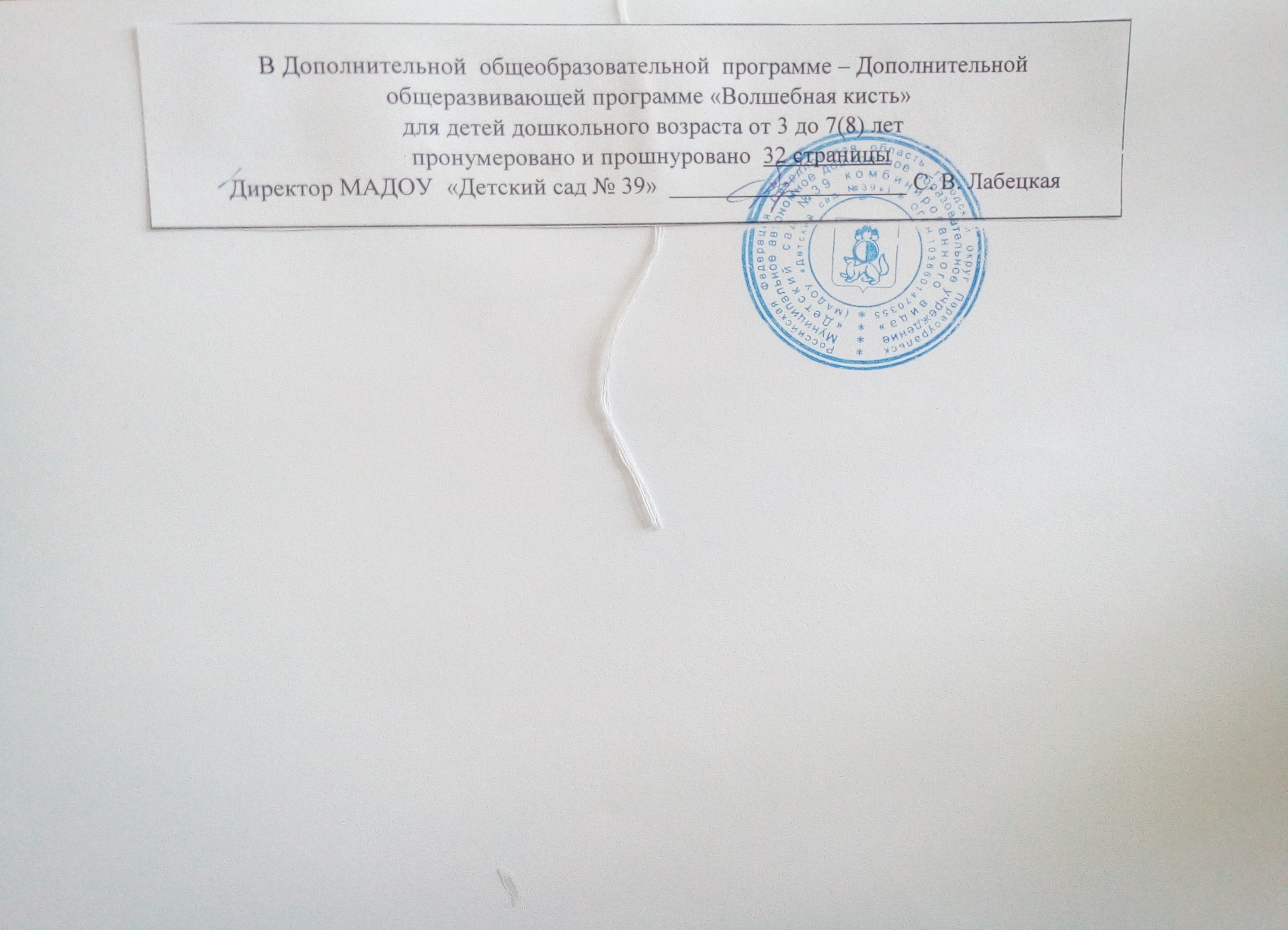 Принято:на заседании Педагогического советаМАДОУ «Детский сад № 39»  «30»  августа 2019 г.Протокол № 1Согласованона заседании Совета родителей  МАДОУ «Детский сад №39» «30»  августа 2019 г.Протокол № 1Утверждено:Директором МАДОУ «Детский сад № 39»Лабецкой С.В.«30»  августа 2019 г.приказ № 302/1I. ЦЕЛЕВОЙ РАЗДЕЛ1.1. Пояснительная записка1.1.1. Цели и задачи реализации дополнительной Программы1.1.2. Принципы и подходы к формированию дополнительной Программы 1.1.3. Значимые для разработки и реализации Программы характеристики. 1.2. Планируемые результаты освоения ПрограммыII. СОДЕРЖАТЕЛЬНЫЙ РАЗДЕЛ2.1. Описание образовательной деятельности в соответствии с направлениями развития ребенка, представленными в пяти образовательных областях2.2. Описание вариативных форм, способов, методов и средств реализации Программы с учетом возрастных и индивидуальных особенностей воспитанников, специфики их образовательных потребностей и интересов2.3. Особенности образовательной деятельности разных видов и культурных практик2.4. Способы и направления поддержки детской инициативы  2.5.Особенности взаимодействия с семьями воспитанников. III. ОРГАНИЗАЦИОННЫЙРАЗДЕЛ3.1. Описание материально-технического обеспечения рабочей Программы 3.2. Обеспеченность методическими материалами и средствами обучения и воспитания3.3. Традиционные события, праздники, мероприятия 3.4. Особенности организации развивающей предметно-пространственной средыПриложение34581214212425272829303032Полезная площадь, которая используется для образовательного процесса56,8Полезная площадь на одного ребенка6,6№ОборудованиеКоличество 1Стол детский регулируемый52Стул детский регулируемый103Мольберт11№МатериалыКоличество, шт. на 1 ребёнка1акварельные краски 8 цветов12гуашь 6 цветов13простой карандаш14цветные карандаши 12 цветов15фломастеры 12 цветов16восковые мелки17палитра18баночка-непроливайка19ножницы с закругленными концами110подставка (стаканчик) под кисти111кисти «белка» («пони») №3112кисти «белка» («пони») №5113клей ПВА114клей-карандаш115альбом116бумага для акварели А4117бумага для акварели А3118цветная бумага119цветной картон120пластилин1№МероприятиеСрок1Анкетирование родителейсентябрь, май2Организация и проведение выставок детских работ1 раз в 2 недели3Творческая мастерская «Акварелька»декабрь, март4Оформление эстетической развивающей среды в группе, ДОУ1раз в квартал5Открытые итоговые занятиямай6Индивидуальные консультации, беседы и советыпо запросу7Праздник «Рисуем вместе»апрельТемаПрограммное содержаниеКоличество занятийСЕНТЯБРЬСЕНТЯБРЬСЕНТЯБРЬ«Мой весёлый, звонкий мяч»Учить рисовать круглые двуцветные предметы: создавать контурные рисунки, замыкающиеся линии в кольцо и раскрашивать, повторять очертания нарисованной фигуры. Развитие кисти рук.2«Разноцветные шарики»Учить рисовать овальные предметы: создавать контурные рисунки, дополнять изображения карандашными рисунками (ниточки на шариках). Развитие чувства формы и ритма.2«Яблоко с листочком и червячком»Учить рисовать предметы, состоящие из 2-3 частей разной формы. Отработать технику рисования гуашевыми красками. Развивать чувство цвета и формы.2«Ягодка за ягодкой (на кустиках)»Учить создавать ритмическую композицию,сочетать изобразительные техники: рисование веточек цветными карандашами и ягодок -ватными палочками.2ОКТЯБРЬОКТЯБРЬОКТЯБРЬ«Падают, падают листья»Учить рисовать осенние листья приёмом «приманивания» тёплыми цветами (красным, жёлтым, оранжевым2«Грибы на пенёчке»Развивать умение создавать коллективную композицию из грибов. Учить рисовать грибы из 3-х частей (ножка, шляпка, травка).2«Выросла репка большая-пребольшая»Формировать навык создавать сказочную композицию, рисовать репку и домик.2«Мышка-норушка»Учить рисовать овальную форму, дорисовывать необходимые элементы, создавать сказочный образ.2НОЯБРЬНОЯБРЬНОЯБРЬ«Светлячок»(по мотивам стихотворенияГ. Лагздынь)Познакомить с явлением контраста. Учить рисование светлячка (по представлению) на бумаге чёрного или тёмно-синего цвета. Развитие воображения2«Сороконожка в магазине»Учить рисовать сложные по форме изображения на основе волнистых линий, согласовывать пропорции фона (листа бумаги) и задуманного образа.2«Лес – точно терем расписной»Формировать умение создавать сказочную композицию, рисовать в различных смешанных техниках для большей их выразительности.2«Полосатые полотенцадля лесных зверушек»Учить рисовать узоры из прямых и волнистых линий на длинном прямоугольнике. Развивать чувства ритма (чередование в узоре 2-3 цветов или разных линий)2ДЕКАБРЬДЕКАБРЬДЕКАБРЬ«Вьюга-завирюха»Учить детей рисовать хаотичные узоры в технике по-мокрому. Раскрепощение рисующей руки: свободное проведение кривых линий. Развивать чувство цвета (восприятие и создание разных оттенков синего). Развивать умение выделять и обозначать голубого оттенка.2«Серпантин»Учить свободно проводить линии разного цвета (красного, синего, жёлтого, зелёного) и различной конфигурации (волнистых, спиралевидных, с петлями и их сочетание), самостоятельно выбирать лист бумаги для фона (формат, размер, величина); развивать чувство цвета и формы.2«Праздничная ёлочка»Учить рисовать и украшать пушистую нарядную ёлочку. Осваивать формы и цвета как средства образной выразительности. Подвести детей к пониманию взаимосвязи формы, величины и пропорций изображаемого предмета. Экспериментирование с художественными инструментами (кисти разного размера, ватные палочки, штампики).2«Волшебные снежинки»Учить рисоватьшестилучевых снежинок из трёх линий с учётом исходной формы (круг, шестигранник), дорисовывать узоры фломастерами или красками (по выбору детей).2ЯНВАРЬЯНВАРЬЯНВАРЬ«Бублики-баранки»Учить детей рисовать круги, контрастные по размеру (диаметру); самостоятельно выбирать кисти: с широким ворсом - для рисования баранок, с узким ворсом -для рисования бубликов. Воспитание аккуратности, уверенности и самостоятельности.2«За синими морями, за высокими горами»Развивать интерес к изодеятельности. Познакомить детей со свойствами бумажной салфетки и особенностями работы с этим материалом. Развивать умение ориентироваться на листе бумаги.2«Катится колобок по дорожке»Учить рисовать по сюжету сказки «Колобок», создавать образ колобка на основе круга или овала, петляющей дорожки -на основе волнистой линии с петлями. Самостоятельно использовать такие выразительные средства, как линия, форма, цвет.2ФЕВРАЛЬФЕВРАЛЬФЕВРАЛЬ«В некотором царстве»Учить рисовать по мотивам сказок. Самостоятельный выбор темы, образов сказочных героев и средств художественно-образной выразительности. Развитие воображения.2«Робин Красношейка»Создать образ лесенки: наклеивание готовых форм -бумажных полосок.  Учить дорисовывать сюжета по своему замыслу.2«Большая стирка(платочки и полотенца)»Учить рисовать предметы квадратной и прямоугольной формы; создавать композицию на основе линейного рисунка (бельё сушится на верёвочке).2«Мойдодыр»Учить детей выполнять формообразующие движения; рисовать готовые фигурки на цветном фоне, рисовать на них «грязные» пятна, (дорисовка «ёмкостей» для купания (тазик, ванночка, лужа, ручей)2МАРТМАРТМАРТ«Цветок для мамочки»Подготовка картин в подарок мамам на праздник. Познакомить с техникой рисования тюльпанов в вазе. Дать детям самостоятельный выбор цвета красок, размера кисточек и формата бумаги.2«Сосульки-воображульки»Учить создавать изображения в форме вытянутого треугольника, сочетать изобразительные техники: обрывная аппликация, рисование красками и карандашами. Воспитывать интерес к рисованию2«Неваляшка танцует»Развивать умение изображать неваляшку в движении (в наклонном положении), сочетать материалы и способы создания образа. Развитие чувства формы и ритма2«Солнышко,солнышко,Раскидай колечки!»Учить делать самостоятельный выбор материалов и средств художественной выразительности для создания образа фольклорного солнышка2АПРЕЛЬАПРЕЛЬАПРЕЛЬ«Ручеёк и кораблик»Развивать умение составлять композицию из нескольких элементов разной формы (ручеёк и кораблики); развивать чувство формы и композиции.2«Почки и листочки»Познакомить с изобразительно-выразительными средствами для передачи трансформации образа: рисование ветки с почками и листочками с помощью пластилина.2«Божья коровка»Закреплять умение рисовать выразительного, эмоционального образа жука «солнышко» (божьей коровки), на основе зелёного листика, вырезанного воспитателем. Развивать чувство цвета и формы.2«Флажки»Учить рисовать флажки разной формы (прямоугольных, пятиугольных, полукруглых). Развивать чувство формы и цвета.2МАЙМАЙМАЙ«Ромашки»Учить выполнять объёмные аппликации. Развитие «зрительской» культуры и художественного вкуса, аккуратно пользуясь клеящим карандашом. 2БабочкаПродолжать знакомить детей с не классическими техниками рисования. Учить создавать рисунок в техники «монотипии». Продолжать развивать фантазию, творческую активность, способность замечать красоту окружающего мира. воспитывать самостоятельность при выполнении работы, эстетический вкус и чувство цвета.2«Весеннее утро»Учить видеть красоту окружающего мира. Закреплять умение узнавать и различать цвета. 1«Цыплята и одуванчики»Познакомить детей с созданием монохромной композицией на цветном фоне. Рисовать цыплят и одуванчиков нетрадиционными способами (пальчиками, ватными палочками, тряпочкой). Создавать условия для экспериментирования с художественными материалами. Воспитывать интереса к природе и отражению представлений (впечатлений) в доступной изобразительной деятельности.2Итоговое занятие1ИТОГО:ИТОГО:70ТемаПрограммное содержаниеКоличество занятийСЕНТЯБРЬСЕНТЯБРЬСЕНТЯБРЬ«Весёлые картинки»Продолжать знакомить детей с правилами композиции. Развивать любознательность, воспитывать интерес к изотворчеству.1«Посмотрим в окошко»Закреплять умение рисовать простые сюжеты по замыслу. Развивать графические умения и композиционные способности.1«Поезд мчится «тук – тук – тук»»Закрепить умение работать ножницами – техника разрезания по прямой. Воспитывать желание украшать мир вокруг себя.2«Цветочная клумба»Учить рисовать цветы разной формы, подбирать красивые цветосочетания. Познакомить с приёмом оформления цветка используя бросовый материал (красивое расположение, украшение декоративными элементами).2«Наливные яблочки»»Продолжать учить смешивать гуашевых краски на палитре. Знакомство с понятием «блик».2ОКТЯБРЬОКТЯБРЬОКТЯБРЬ«Храбрый петушок»Развивать умение рисовать петушка гуашевыми красками. Совершенствовать технику владения кистью: свободно и уверенно вести кисть по ворсу, повторяя общие очертания силуэта2«Листопад и звездопад»Учить создавать красивые композиции на бумаге. Познакомить с явлением контраста1«Золотые подсолнухи»Создание композиции из разных материалов. Формирование аппликативных умений в приложении к творческой задаче. Развивать аккуратность.2«Яблочко спелое»Учить рисовать многоцветное (спелое) яблоко гуашевыми красками и половинки яблока (среза) цветными карандашами или фломастерами2«Кисть рябины красной» Развивать умение сочетать художественные материалы, инструменты и техники.1НОЯБРЬНОЯБРЬНОЯБРЬ«Тучи по небу бежали»Знакомство с техникой аппликативной мозаики.2«Зайка серенький стал беленьким»Трансформация выразительного образа зайчика: замена летней шубки на зимнюю – раскрашивание бумажного силуэта серого цвета белой гуашевой краской.2«Ветер»Продолжать знакомство с техникой «по-сырому». Продолжать развивать умение работать кистями различной толщины.2«Полосатый коврик для кота»Составление красивых ковриков из полосок и квадратиков, чередующихся по цвету. Освоение нового способа – разрезание бумаги по линии сгиба.2ДЕКАБРЬДЕКАБРЬДЕКАБРЬ«Котятки и перчатки»Развивать умение изображать и оформлять «перчатки» (или «рукавички») по своим ладошкам - правой и левой. Формировать графические умения (обведение кисти руки с удерживанием карандаша на одном расстоянии без отрыва от бумаги).2«Наша ёлочка»Рисование новогодней ёлки гуашевыми красками с передачей особенностей её строения и размещения в пространстве. Выбор конкретных приёмов работы в зависимости от общей формы художественного объекта 2«Сказочные птицы»Учить детей рисовать птиц по представлениям (по сказкам); передавать в рисунке правильную посадку головы птицы, положение крыльев, хвоста; воспитывать любовь и бережное отношение к пернатым.2«Забавные животные»Познакомить детей с творчеством Е.И.Чарушина; учить рисовать животных, составляя изображение из простых форм (овал, круг, линия и т.д.). Развивать наблюдательность, эстетическое восприятие окружающего мира и желание его изображать2ЯНВАРЬЯНВАРЬЯНВАРЬ«Снеговики в шапочках и шарфиках»Рисование нарядных снеговиков в шапочках и шарфиках. Освоение приемов декоративного оформления комплектов зимней одежды. Развитие глазомера, чувства цвета, формы и пропорций.1«Клякса»Познакомить с таким способом изображения, как кляксография; показать её выразительные возможности; развивать воображение, фантазию, интерес к творческой деятельности.1«Кто-кто в рукавичке живет»Создание интереса к иллюстрированию знакомых сказок доступными изобразительно-выразительными средствами. Передач в рисунке характера и настроения героев.2«Вкусный сыр для медвежат»Вызвать интерес к обыгрыванию сказочной ситуации деления сыра на части. Формировать представление о целом и его частях. Развивать глазомер, чувство формы и пропорций.2ФЕВРАЛЬФЕВРАЛЬФЕВРАЛЬ«Как розовые яблоки, на ветках снегири!»Учить рисовать снегирей на заснеженных ветках. Закреплять умение создавать простую композицию, передавать особенности внешнего вида конкретной птицы - строения тела и окраски.2«Мишка и мышка»Развивать умение делать самостоятельный отбор содержания рисунка, решать творческую задачу: изображать контрастных по размеру образов (мишка и мышка) с передачей взаимоотношений между ними. 2«Храбрый мышонок»Продолжать учить передавать сюжет литературного произведения: создание композиции, включающей героя - храброго мышонка - и препятствий, которые он преодолевает.2«Замёрзшее дерево»Учить создавать в рисунке образ замёрзшего дерева; закреплять умение правильно рисовать строение дерева (ствол, сучки, тонкие ветви). Развивать воображение, творческие способности.2МАРТМАРТМАРТ«Весёлые матрёшки»Продолжать развивать умение работать с ножницами. Развивать творческое воображение, умение самостоятельно создавать композицию.1Цветы-сердечкиСоздание рельефных картин в подарок близким людям. Развитие воображения.1«Красивые салфетки»Рисовать узоры на салфетках круглой и квадратной формы. Развивать у детей восприятие гармоничного сочетания элементов декора по цвету и форме (точки, круги, пятна, линии прямые и волнистые), понимание зависимости орнамента от формы салфетки.2«Сосульки на крыше»Изображение сосулек разными аппликативными техниками и создание композиции «Сосульки на крыше дома». Освоение способа вырезания сосулек из бумаги, сложенной гармошкой. Развивать творческое воображение, эстетические чувства.2«Воробьи в лужах»Вырезание круга способом последовательного закругления четырех уголков квадрата. Обогащение аппликативной техники.2АПРЕЛЬАПРЕЛЬАПРЕЛЬ«Кошка с воздушными шариками»Учить рисовать простые сюжеты по мотивам литературного произведения. Учить детей делать свободный выбор изобразительно-выразительных средств для передачи характера и настроения персонажа кошки, поранившей лапку).2«Рыбки играют, рыбки сверкают»Учить изображать рыбок из отдельных элементов (кругов, овалов, треугольников). Развивать комбинаторные и композиционные умения.2«Цветик-семицветик»Продолжать учить аккуратно создавать аппликации, правильно работать с ножницами.2«Изящные рисунки Ю. Васнецова к книге «Шутки-прибаутки»Познакомить детей с творчеством Ю. Васнецова; учить создавать иллюстрации к детским потешкам, передавать образы персонажей; развивать образное мышление, воображение.2МАЙМАЙМАЙ«Радуга-дуга, не давай дождя!»Закреплять умение у детей самостоятельно отражать   собственные представления о красивых природных явлениях разными изобразительно-выразительными средствами. Создавать интерес к изображению радуги. Формировать элементарные представления по цветоделению (последовательность цветовых дуг в радуге, гармоничные цветосочетания на цветовой модели). Развивать чувство цвета. Воспитывать эстетическое отношение к природе.2«Путаница»Продолжать развивать умение рисовать фантазийные образы, самостоятельно выполнять поиск оригинального («невсамделишного») содержания и соответствующих изобразительно-выразительных средств. «Раскрепостить» рисующую руку. Продолжить освоение нетрадиционных техник (рисование пальчиками, ладошками, отпечатки разными предметами, кляксография). Развивать творческое воображение и чувство юмора. 2«Праздничный салют»Учить детей рисовать праздничный салют, используя восковые мелки, акварель или гуашь.1«У солнышка в гостях»Рисование простых сюжетов по мотивам сказок. Закрепление техники вырезания округлых форм из квадратов разной величины. Развитие способности к формообразованию.2Итоговое занятие1ИТОГО:ИТОГО:70ТемаПрограммное содержаниеКоличество занятийСЕНТЯБРЬСЕНТЯБРЬСЕНТЯБРЬ«Весёлое лето»Учить рисовать простые сюжеты с передачей движений, взаимодействий и отношений между персонажами.2«Осенняя палитра»Учить детей разнообразному заполнению фона в своих работах. Учить рисовать различные деревья, используя кисти различной толщины. Учить видеть красоту окружающего мира, любоваться ею.2«Цветные ладошки»Вырезание по нарисованному контуру. Составление образов композиций.2«Лето красное прошло»Создание абстрактных композиций. Составление летней цветовой палитры.2ОКТЯБРЬОКТЯБРЬОКТЯБРЬ«Осенние листочки»Учить рисовать осенние листья с натуры, передавая их форму карандашом и колорит - акварельными красками.2«Наш город»Вырезание домов из бумаги, сложенной дважды пополам, составление панорамы с частичным наложением элементов.2«Паучок»Продолжать знакомство детей с традиционными и нетрадиционными материалами для творчества (лепка из соленого теста, роспись акварельными красками), с правилами и особенностями работы ими, учить использовать подручный бросовый материал. Развивать творческое мышление, мелкую моторику.3«Нарядные лошадки»Продолжать знакомить детей с различными художественными материалами для творчества, возможностью их сочетания в одной работе для большей ее выразительности. Упражнять детей в работе с ножницами. Развивать воображение2НОЯБРЬНОЯБРЬНОЯБРЬ«Украденное солнце» по сказке К.И.ЧуковскогоРазвивать творческое мышление детей, используя нестандартные приемы работы (отпечатки ладонями, смоченными в гуашевой краске, рисование пальчиком). Поддерживать и развивать интерес детей к творчеству.1«Золотые берёзы»Учить рисовать осеннюю берёзку по мотивам лирического стихотворения; гармоничное сочетание разных изобразительных техник. Формировать у детей анализировать свою работу 1«Лиса-кумушка»Закреплять умение создавать иллюстрации к разным сказкам: контрастных по характеру образов одного героя; поиск средств выразительности.2«Вы по небу прокатите нас, облака…»Познакомить детей с техникой обрывной аппликации для придания контуру изображаемого предмета «пушистости», «бархатистости» и неровности. Познакомить детей с различными видами бумаги, их отличием друг от друга по свойствам к применению.2«Нарядные пальчики»Учить изготовливать персонажей для пальчикового театра: активизация симметричного способа в аппликации из бумаги и ткани.1«Чудесные превращения кляксы»Продолжать учить детей свободно экспериментировать с разными материалами и инструментами: опредмечивание - «оживление» необычных форм.1ДЕКАБРЬДЕКАБРЬДЕКАБРЬ«Снегири на ветке»Формировать у детей обобщенное представление о внешнем облике птиц, понимание, что все птицы, несмотря на различия в окраске, форме и величине частей, сходны по строению; учить передавать в рисунке характерные особенности снегиря: пропорции его тела, цвет оперения, форму клюва, хвоста.1«Белая берёза под моим окном…»Развивать умение изображать зимнюю (серебряную) берёзку по мотивам лирического стихотворения; гармоничного сочетания разных изобразительных техник.2«Волшебные снежинки»Развивать умение построения кругового узора из центра, симметрично располагать элементы на лучевых осях или по концентрическим кругам.1«Зимний пейзаж»Учить детей передавать в рисунке образы знакомых произведений, уметь выбирать изобразительное содержание и отражать в рисунке наиболее характерное. Закреплять приемы работы краской, умение красиво располагать изображение на листе.2«Еловые веточки»Продолжать развивать умение рисования еловой ветки с натуры; Учить создавать коллективные композиции «Пушистая елочка»1«Ёлочки - красавицы»Учить составлять композицию, учитывая передний и задний план. Развивать наблюдательность, самостоятельность, творческую активность1ЯНВАРЬЯНВАРЬЯНВАРЬНовогодний праздник Закреплять умение отражать в рисунке праздничные впечатления. Упражнять в рисовании фигур детей в движении. Продолжать учить хорошо располагать изображения на листе. Совершенствовать умение смешивать краски с белилами для получения оттенков цветов. 2Зимние забавыЗакреплять умение детей изображать человека в движении; учить отображать свое отношение к зимним видам спорта; закреплять умение рисованная карандашом и закрашивания красками; развивать наблюдательность, творчество.2«Весело качусь я под гору в сугроб»Развивать композиционные умения (рисование по всему листу бумаги с передачей пропорциональных и пространственных отношений).2ФЕВРАЛЬФЕВРАЛЬФЕВРАЛЬ«Волшебные цветы»Развивать умение выполнять фантазийные цветы по мотивам экзотических растений в технике квиллинг; развивать мелкую моторику, воображение.3«Папин портрет»Учить рисовать мужской портрет с передачей характерных особенностей внешнего вида, характера и настроения конкретного человека.2«Зимний вечер»Закреплять умение создавать рисунки с использованием воска. Развивать воображение, творчество.1«Цветы на подоконнике»Развивать умение составлять композицию с использованием цветов из бумажных салфеток, развитие воображения, наблюдательности2МАРТМАРТМАРТ«Милой мамочки портрет»Продолжать учить рисовать портрет, стараясь передавать особенности внешнего вида, характер и настроение конкретных людей (мамы). Вызвать интерес к поиску выразительно – изобразительных средств, позволяющих раскрыть образ более полно, точно, индивидуально. Продолжать знакомство с видами и жанрами изобразительного искусства (портрет).2«Солнышко нарядись»Развивать умение рисовать солнышко по мотивам декоративно-прикладного искусства и книжной графики (по иллюстрациям к народным потешкам и песенкам). Учить оценивать свои рисунки...1«Солнечный цвет»Развивать умение сравнивать и анализировать; расширять знания детей о цветовой палитре «солнечных» оттенков.1«Букет цветов»Учить детей изображать букет цветов в широкой вазе, украшать вазу орнаментом. Упражнять в рисовании стебельков и листьев концом кисти. Развивать полученные ранее умения и навыки. Развивать чувство цвета, композиции.2«Весеннее небо»Свободное экспериментирование с акварельными красками и разными художественными материалами: рисование неба способом цветовой растяжки «по мокрому».2АПРЕЛЬАПРЕЛЬАПРЕЛЬ«Весенний пейзаж»Закрепить знание детей о жанрах изобразительного искусства пейзажах и натюрмортах. Учить передавать в сюжетном рисунке характерные особенности природы весной. Продолжать работать над составлением композиции. Учить использовать светлые, яркие краски для передачи радостного настроения.2«Прилетели птицы»Продолжать учить детей передавать в рисунке картины природы, изображение птиц, правильно передавать строение и характерную окраску. Упражнять в рисовании простым карандашом и закрашивании цветными.2«Морская азбука»Отрабатывать навык изготовления коллективной работы: азбуки на морскую тему: рисование морских растений и животных, названия которых начинаются на разные буквы алфавита.2«Наш аквариум»Совершенствовать умения детей изображать окружающие предметы, передавать их форму, величину, пропорции; развивать эстетическое восприятие; закреплять умение строить композицию, располагая предметы по всему листу бумаги.2МАЙМАЙМАЙ«Зелёный май»Экспериментальное (опытное) освоение цвета; развитие творческого воображения, чувства цвета и композиции; расширение «весенней» палитры. Воспитание художественного интереса к природе, отображению представлений и впечатлений от общения с ней в изодеятельности.2«Праздник победы»Учить детей передавать в рисунке впечатления от праздника. Закреплять умение составлять нужный цвет краски, оттенки цветов на палитре, умение работать всей кистью и её концом1«Цветет сирени»Учить передавать в рисунке форму и строение куста сирени, изображать на кусте соцветия, собранные в кисти, передавать их форму и цвет; учить смешивать краски для получения сиреневого цвета.1«Радуга-дуга»Самостоятельное и творческое отражение представлений о красивых природных явлениях разными изобразительно-выразительными средствами. Воспитание художественного интереса к природе, отображению представлений и впечатлений от общения с ней в изодеятельности.2«Рисуем музыку»Учить ассоциировать музыку со своим настроением, называть своё душевное состояние и выражать его на бумаге при помощи цветовых пятен, линий, образов. Закреплять умение детей смешивать цвета.1Итоговое занятие1ИТОГО:ИТОГО:70ТемаПрограммное содержаниеКоличество занятийСЕНТЯБРЬСЕНТЯБРЬСЕНТЯБРЬ«Улетает наше лето»Создавать условия для отражения в рисунке летних впечатлений (самостоятельность, оригинальность, адекватные изобразительно-выразительные средства).2«Вот какое дерево выросло в моем сказочном лесу.»Учить детей задумывать содержание своего рисунка, продумывать композицию, цветовое решение. Закреплять технические навыки рисования красками.1«Чудесная мозаика»Вызвать у детей интерес и эмоциональный отклик на такой вид искусства, как графика. Познакомить с видами графики и особенностью средств выразительности, показать отличие графики от живописи. Способствовать тому, чтобы дети использовали полученные знания в своей работе.2«Весёлые качели»Учить отражать в рисунке своих впечатления о любимых забавах и развлечениях; воспитывать умение самостоятельно искать изобразительно-выразительные средства.1«Ветка рябины»Учить детей передавать характерные особенности натуры: форму частей, строение веток и листьев, их цвет и оттенки. Закреплять умение красиво располагать ветки на листе бумаги. Упражнять в рисовании карандашом и гуашью. Учить сопоставлять рисунок с натурой, добиваться большей точности в изображении.2ОКТЯБРЬОКТЯБРЬОКТЯБРЬ«Портрет осени»Развивать творческие способности детей (использование полученных представлений, изобразительных и технических умений для самостоятельного выбора содержания рисунка в пределах предложенной темы); развивать умение строить художественный замысел (до начала рисования намечать содержание, композицию и колорит рисунка).2«Деревья смотрят в озеро»Ознакомить детей с новой техникой рисования двойных (зеркально симметричных) изображений акварельными красками (монотипия, отпечатки.)2«Летят перелётные птицы» (по мотивам сказки М.Гаршина)Создать сюжет по мотивам сказки, комбинирование изобразительных техник, отражение смысловых связей и пространственных взаимоотношений.1«Осенние дары»Закрепить знания о жанре живописи- натюрморте. Учить детей рассматривать натуру, сравнивая длину, ширину, цвет, форму предметов. Учить делать подготовительный набросок, т.е. строить рисунок, намечая основные контурные очертания простым карандашом; затем закрашивать акварельными красками.Оформление коллективной композиции.3НОЯБРЬНОЯБРЬНОЯБРЬ«Такие разные зонтики»Продолжать закреплять навык рисования узоров на полукруге; осмысливать связи между орнаментом и формой украшаемого изделия (узор на зонте и парашюте).2«Мы едем, едем, едем в далёкие края…»Развивать творческое воображение детей. Продолжать развивать графические и живописные навыки детей для более полного воплощения своего замысла в рисунке, для придания большей выразительности и эффективности в работе.1«Дождливая пора»Совершенствовать умение детей работать акварельными красками в технике «по-сырому». Вспомнить с детьми понятие «холодные цвета». Продолжать знакомить детей с передачей расстояния в пейзаже. Отрабатывать навыки работы кистями различной толщины и формы. Учить детей в любом времени года видеть красоту и любоваться ею.2«В царстве дикой природы»Используя знакомые приемы рисования, упражнять в изображении диких животных средней полосы. Воспитывать любовь к животным, систематизировать знания детей о том, как животные переносят зиму, с какими трудностями они сталкиваются, чем люди могут им помочь. Развивать творческое воображение.2«Разговорчивый родник»Познакомить с изобразительными возможностями нового художественного материала – пастели, а также с  приёмами работы острым краем (штриховка) и плашмя (тушевка).1ДЕКАБРЬДЕКАБРЬДЕКАБРЬ«Хрустальный букет»Продолжать знакомство детей с понятием «оттенки цвета». Закрепить умение смешивать краски на палитре.1«Зимний вечер»Вызвать интерес к изображению лунной зимней ночи или синего зимнего вечера. Развивать фантазию, творческие способности. Учить строить композицию, выделяя главное в сюжете; использовать цвет для передачи времени суток, настроения1«Снегирь на ветке рябины»Закреплять умение использовать в работах шаблоны и трафареты, различные печатки для обогащения своего творческого опыта. Учить выполнять работы в смешанных техниках для большей их выразительности.2«Мешок с подарками»Закреплять умение отражать в рисунке праздничные впечатления. Упражнять в рисовании фигур детей в движении. Продолжать учить хорошо располагать изображения на листе. Совершенствовать умение смешивать краски с белилами для получения оттенков цветов. Развивать способность анализировать рисунки, выбирать наиболее интересные и объяснять свой выбор.2«Морозные узоры»Учить рисовать морозные узоры в стилистике кружевоплетения (точка, круг, завиток, листок, лепесток, трилистник, волнистая линия, прямая линия с узелками, сетка, цветок, петля и пр.).2ЯНВАРЬЯНВАРЬЯНВАРЬ«Белый медведь»Учить составлять композицию, включая знакомые изображения животных, варьируя их размер, положение на листе бумаги. Развивать слитные, легкие движения при рисовании контура, зрительный контроль за движением, закреплять умение аккуратно закрашивать изображения.2«Снеговики»Закрепить умение работать ножницами. Учить детей интересную многофигурную композицию, дополняя образы снеговиков деталями. Развивать умение сочетать в своей работе разные материалы (бумагу, пластилин).2«Корзинка с подснежниками» Коллективная аппликацияПродолжать учить детей различным вариантам изображения цветов в своих работах, используя различные художественные материалы и техники. Продолжать пополнять знания детей о разновидностях художественных материалов. Формировать в детях уверенность в себе и своих силах для возможного создания подобной работы в самостоятельном творчестве.2ФЕВРАЛЬФЕВРАЛЬФЕВРАЛЬ«Морские коньки играют в прятки»Самостоятельный выбор художественных материалов и средств образной выразительности для раскрытия предложенной темы.1«Тридцать три богатыря»Развивать умение работать в группе. Совершенствовать техники аппликации. Закреплять умения свободного сочетания приемов работы и материалов. 2«Я с папой»Учить рисовать парный портрет в профиль, стараясь передать особенности внешнего вида, характер и настроение конкретных людей. Вызвать интерес к поиску выразительно – изобразительных средств, позволяющих раскрыть образ более полно, точно, индивидуально.2«Северное сияние»Поиск способов изображения северного сияния по представлению или с опорой на иллюстрацию. Учить использовать полученные ранее знания и умения для выполнения поставленной задачи.1«Мир через цветное стекло»Закрепить представления детей о понятии «пейзаж». Закрепить умение смешивать цвета на палитере.1«Динозавр»Вспомнить понятие «фроттаж», правила выполнения в этой технике. Учить дополнять работу пейзажем с использованием правил перспективы.1МАРТМАРТМАРТ«Мамы разные нужны»Продолжать учить детей передавать в рисунке представления о труде взрослых, изображая фигуры людей в характерной профессиональной одежде, с необходимыми атрибутами. Закреплять умение рисовать части простым карандашом, аккуратно закрашивать цветными. Учить оценивать свои рисунки...1«Мы с мамой улыбаемся»Закреплять умение рисовать парный портрет анфас с передачей особенностей внешнего вида, характера и весёлого настроения конкретных людей (себя и мамы).2«Букет цветов»Продолжать учить с натуры; возможно точная передача формы и колорита весенних цветов в букете. Развивать способности к передаче композиции с определённой точки зрения.2«Золотой петушок»Закреплять умение рисования сказочного петушка по мотивам литературного произведения. Развивать воображение, чувство цвета, формы и композиции.1«Букет фиалок»Продолжать знакомить детей с различными способами изображения цветов (аппликация из бумажных салфеток). Отрабатывать навык работы с ножницами.1«Волшебный цветок»Развивать фантазию детей, предлагая им на основе знакомых предметов создать необычное изображение цветка при помощи подручных средств, картофельных печаток, трубочек, ватных палочек и др. бросового материала.1АПРЕЛЬАПРЕЛЬАПРЕЛЬ«Полет в космос»Учить детей выбирать содержание своего рисунка, продумывать композицию, цветовое решение. Закреплять технические навыки рисования акварельными красками и восковыми мелками1«Робот с планеты Железяка»Развивать фантазию детей при создании несуществующих предметов. Воспитывать аккуратность при работе с красками. Познакомит с понятием «блик».1«Инопланетянин»Развивать фантазию детей при создании несуществующих предметов. Отрабатывать навыки выполнения предварительного наброска карандашом.2«Птица на дереве»Закреплять умение создавать рисунки по мотивам литературных произведений, передавать в рисунке образы птиц. Упражнять в рисовании и закрашивании рисунка цветными карандашами. Развивать воображение, творчество.1«Сказочная Жар-птица»Продолжать учить детей использовать различные предметы, основываясь на знании и умении рисовать геометрические фигуры. Воспитывать в детях желание создавать неповторимые художественные образы.1«Полянка с тюльпанами»Продолжить знакомство с техникой «квиллинг», усложнив работу.2МАЙМАЙМАЙ«Букет ландышей»Продолжить знакомство с техникой «квиллинг». Отработать навыки работы ножницами. Развивать мелкую моторику.2Праздник ПобедыУчить детей передавать в рисунке впечатления от праздника. Закреплять умение составлять нужный цвет краски, оттенки цветов на палитре, умение работать всей кистью и её концом.1«Весенняя гроза»Учить отражать в рисунке представления о стихийных явлениях природы (буря, ураган, гроза) разными средствами художественно-образной выразительности. Познакомить с принципом асимметрии, позволяющей передать движение.1«Букет с папоротником и солнечными зайчиками»Закреплять умение составлять сложные флористические композиции со световыми эффектами (солнечными зайчиками) по представлению или с натуры. Продолжать знакомство с жанром натюрморта. Развивать способности к формообразованию и композиции. Воспитывать эстетический вкус, интереса к природе.1«Одуванчики»Учить самостоятельно выбирать художественную технику из уже знакомых для выполнения более реалистичного изображения растения.1«Букет васильков» Воспитывать в детях уверенность в своих силах при использовании уже знакомой техники. Закрепить умение вырезать симметричную фигуру.1Итоговое занятие1ИТОГО:ИТОГО:70